TEQIP-III CellChhattisgarh Swami Vivekanand Technical University, Bhilai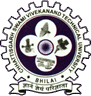 Newai, P.O.-Newai, District-Durg, (Chhattisgarh) PIN-491107 
Phone: (0788) 2200062, Fax: (0788) 2445020Post Applied for: Name of the Applicant (in BLOCK Letters): Father’s/Mother’s/Husband’s Name: Date of Birth (DD/MM/YY): Nationality: Marital status: Category: (In case of SC/ST/OBC/ any other special category, attach certificate from competent authorities) Postal address: Telephone /mobile number: E-mail ID: Present post (with name of the employer): Educational Qualifications Essential Qualification:13. Details of Experience: 14. Professional training undergone, if any, details thereof: 15. Detail of attended training/conferences/seminars. 16. Any other relevant information that the applicant may like to furnish. Note: Attach Separate sheet if required. Bring one set of Xerox copy of all certificates with original certificates.Declaration by Candidates I hereby declare that “The entries made in this application form are true and correct to the best of my knowledge and belief. If any part of the information given is found to be false or incorrect, I shall forfeit the claim to the post and will be liable to the disciplinary action”. Signature of CandidateQualificationBoard/UniversityYear of PassingSubjectsDivision% of marks obtainedSr. No. Post Held From To Gross Pay Nature of duties Experience (Years) 